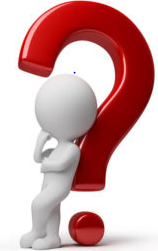  	VOCÊ SABE O QUE SÃO MOVIMENTOS ARGUMENTATIVOS?    	VAMOS ESTUDAR SOBRE ELES?Inicialmente, você precisa saber que a argumentação é um processo de construção linguística cujo objetivo final é convencer o interlocutor à adesão de ideias expostas por meio de uma tese. Tese É uma proposição que se apresenta para ser discutida e defendida por alguém, com base em determinadas hipóteses ou pressupostos. Diante de uma questão como a privatização do ensino, por exemplo. Há grupos que, dependendo da ideologia à qual possuem, concordam com a privatização, outros discordam; e ainda há aqueles que procuram o equilíbrio entre um posicionamento e outro. Dessa forma, a tese defendida e o processo argumentativo tomado dependerão desse posicionamento inicial diante da questão. Esses posicionamentos são denominados como movimentos argumentativos, visto que conduzem o movimento que os argumentos selecionados tomam. Nesse sentido, temos três movimentos argumentativos básicos: Movimento de sustentação: quando você coloca uma tese alinhada à postura do enunciador da ideia apresentada, ou seja, apresenta os seus argumentos concordando com aquilo que foi apresentado inicialmente.Movimento de refutação: quando você contesta os argumentos do seu interlocutor.Movimento de concessão: quando você apresenta uma tese que apoia as posições em disputa. Portanto, há uma relativização dos posicionamentos contrários e favoráveis à ideia, numa espécie de diálogo que visa ponderar sobre os discursos divergentes levantados. Por exemplo:   Ideia discutida: A privatização do ensino público é necessária.Disponível em: https://nova-escola-producao.s3.amazonaws.com/nRu56sJXaTKbXKQzXCGMPPV5yHJuuJxkDSs639AA5Hrcd3VmUwmcabgjNMwZ/atividade-para-impressao-movimentos-argumentativos-lp09-11sqa05.pdf Acesso: 16 ago. 2021. (Adaptado)   Imagem disponível em: https://gmlestruturas.com.br/compost-barn/duvida/Acesso: 12 ago. 2021.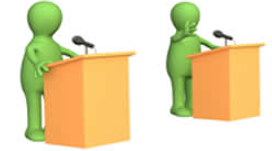  E QUANTO AO GÊNERO TEXTUAL DEBATE, VOCÊ SABE O QUE É?O DEBATE é um gênero textual argumentativo oral, caracterizado pelo discurso persuasivo, com temas polêmicos e opiniões antagônicas (opostas), geralmente de interesse coletivo, que revelam posicionamentos e ideias.No DEBATE, que é essencialmente argumentativo, você tem a oportunidade de manifestar a sua opinião a respeito de determinado tema, de maneira democrática. O DEBATE é uma das formas mais efetivas de aprender, visto que obrigatoriamente pressupõe o diálogo, saber ouvir para poder falar, manifestar-se democraticamente. Vale salientar que a expressão oral em um debate é muito importante.Debater significa revelar nossa visão de mundo Um dos fatores que nos faz seres ímpares é a nossa autonomia em expressar sentimentos, em revelar nossa posição crítica frente à realidade a qual estamos inseridos, o poder de tomar decisões em relação às nossas escolhas e, sobretudo, o fato de expressarmos opiniões diante de um determinado assunto controverso.Disponível em: https://mundoeducacao.uol.com.br/redacao/um-genero-textual-essencialmente-argumentativodebate.htm Acesso: 12 ago. 2012.Disponível em: https://palestraparaprofessores.com.br/educacao/temas-para-debates-escolares/Acesso: 12 ago. 2021.      Observe o texto a seguir, a respeito do DEBATE.“O objetivo de um debate é sempre uma questão social controversa para a qual soluções diversas são previstas, pode ser concebido como um instrumento de construção coletiva. Às vezes, há posições diferentes em relação à questão colocada, mas não necessariamente contraditórias. O debate é constituído pelo conjunto das intervenções – cada uma delas fornece esclarecimento à questão controversa; constituindo-se, então, numa construção conjunta de uma resposta complexa à questão, como instrumento de reflexão que permite a cada debatedor (e a cada ouvinte) precisar e modificar sua posição inicial; essa modificação é realizada, essencialmente, pela escuta, pela consideração e pela integração do discurso do outro; cada argumento, cada exemplo, o sentido de cada palavra transforma-se, continuamente, pelo fato de serem confrontados aos dos outros debatedores, pelo fato de cada um está, continuamente, situando-se em relação a outras intervenções.” (SCHNEUWLY, B; DOLZ, J. “Os gêneros escolares – das práticas de linguagem aos objetos de ensino”. In: Gêneros orais e escritos na escola. São Paulo: Mercado de Letras, 2011, p. 71)Disponível em: https://csa.osa.org.br/em-debate-o-genero-textual-debate-9o-ano/Acesso: 12 ago. 2012.ATIVIDADESLeia os textos a seguir e responda às atividades propostas. Eles discutem sobre o tema redução da maioridade penal de 18 para 16 anos.  Texto 1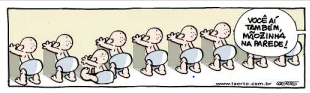 Disponível em: https://18razoes.wordpress.com/imagens/Acesso 17 ago. 2021. Texto 2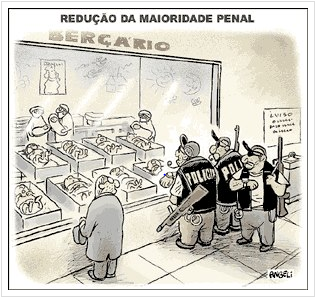 Disponível em: https://18razoes.wordpress.com/imagens/ Acesso: 17 ag. 2021.Texto 3.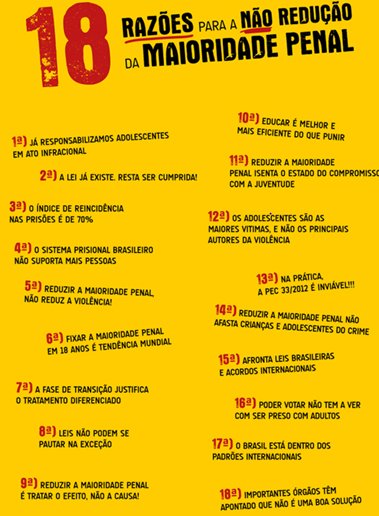 Disponível em: http://flacso.org.br/?page_id=33 Acesso: 17 ago. 2021Texto 4Cinco razões contra a diminuição da maioridade penalA redução da maioridade penal fere uma das cláusulas pétreas (aquelas que não podem ser modificadas por congressistas) da Constituição de 1988. O artigo 228 é claro: “São penalmente inimputáveis os menores de 18 anos”;A inclusão de jovens a partir de 16 anos no sistema prisional brasileiro não iria contribuir para a sua reinserção na sociedade. Relatórios de entidades nacionais e internacionais vêm criticando a qualidade do sistema prisional brasileiro;A pressão para a redução da maioridade penal está baseada em casos isolados, e não em dados estatísticos. Segundo a Secretaria Nacional de Segurança Pública, jovens entre 16 e 18 anos são responsáveis por menos de 0,9% dos crimes praticados no país. Se forem considerados os homicídios e tentativas de homicídio, esse número cai para 0,5%;Em vez de reduzir a maioridade penal, o governo deveria investir em educação e em políticas públicas para proteger os jovens e diminuir a vulnerabilidade deles ao crime. No Brasil, segundo dados do IBGE, 486 mil crianças entre cinco e 13 anos eram vítimas do trabalho infantil em todo o Brasil em 2013. No quesito educação, o Brasil ainda tem 13 milhões de analfabetos com 15 anos de idade ou mais;A redução da maioridade penal iria afetar, preferencialmente, jovens negros, pobres e moradores de áreas periféricas do Brasil, na medida em que este é o perfil de boa parte da população carcerária brasileira. Estudo da UFSCar (Universidade Federal de São Carlos) aponta que 72% da população carcerária brasileira é composta por negros.Disponível em: https://www.editoraforum.com.br/noticias/reducao-da-maioridade-penal-veja-5-argumentos-contra-e-5-a-favor/ Acesso: 16 ago. 2021. (Adaptado)Texto 5Cinco razões a favor da diminuição da maioridade penalA mudança do artigo 228 da Constituição de 1988 não seria inconstitucional. O artigo 60 da Constituição, no seu inciso 4º, estabelece que as PECs não podem extinguir direitos e garantias individuais. Defensores da PEC 171 afirmam que ela não acaba com direitos, apenas impõe novas regras;A impunidade gera mais violência. Os jovens “de hoje” têm consciência de que não podem ser presos e punidos como adultos. Por isso continuam a cometer crimes;A redução da maioridade penal iria proteger os jovens do aliciamento feito pelo crime organizado, que tem recrutado menores de 18 anos para atividades, sobretudo, relacionadas ao tráfico de drogas;O Brasil precisa alinhar a sua legislação à de países desenvolvidos com os Estados Unidos, onde, na maioria dos Estados, adolescentes acima de 12 anos de idade podem ser submetidos a processos judiciais da mesma forma que adultos;A maioria da população brasileira é a favor da redução da maioridade penal. Em 2013, pesquisa realizada pelo instituto CNT/MDA indicou que 92,7% dos brasileiros são a favor da medida. No mesmo ano, pesquisa do instituto Datafolha indicou que 93% dos paulistanos são a favor da redução.Disponível em: https://www.editoraforum.com.br/noticias/reducao-da-maioridade-penal-veja-5-argumentos-contra-e-5-a-favor/ Acesso: 16 ago. 2021. (Adaptado)Você acha importante debater o tema “Redução da maioridade penal de 18 para 16 anos”? Por quê? Qual a crítica apresentada no texto 1? Que elementos comprovam a sua resposta?No texto 2, o autor se posiciona a favor ou contra o tema discutido? Há algo que te choca na imagem? O quê?O texto 3 apresenta 18 razões para a não redução da maioridade penal, você discorda de alguma? Qual(is)? Por quê?Se discorda de alguma razão posta pelo texto 3, reflita e levante hipóteses de argumentos que possam abrir concessões em relação ao argumento que você discorda do cartaz (texto 3).Disponívem em: https://planosdeaula.novaescola.org.br/fundamental/8ano/lingua-portuguesa/movimentos-argumentativos/3627 Acesso:17 ago. 2021.(Adaptada)Releia o item 1 dos Textos 4 e 5 e responda:Os itens demonstram claramente um movimento argumentativo em relação ao tema abordado. Qual movimento? (  ) O de sustentação.(  ) O de refutação.(  ) O de negociação ou concessão.O texto 5 apresenta Cinco razões a favor da diminuição da maioridade penal, você discorda de alguma? Qual (is)? Por quê?Diante das leituras realizadas, use movimentos de argumentação (refutação, sustentação, negociação) para posicionar-se sobre o tema “A privatização do ensino público no Brasil é necessária.” Você é a favor ou contra a privatização do ensino público no Brasil?Como você conceituaria um debate?Os debates envolvem(   ) importantes documentos históricos de testemunho que revelam uma época.(   ) geralmente um tema polêmico de interesse coletivo, com opiniões antagônicas.(  ) acontecimentos do dia a dia das pessoas da zona urbana, descrevendo detalhes que enriquecem o texto.(   ) orientações relativas à utilização e ao funcionamento de um determinado aparelho.O debate é( ) um gênero de texto pessoal em que se relatam experiências, ideias, opiniões, sentimentos, acontecimentos e fatos do cotidiano.(  ) um gênero literário cuja característica principal é a narração alegórica, fantástica, sem compromisso com a realidade.(  ) um gênero textual curto escrito em prosa, geralmente, produzido para meios de comunicação, por exemplo, jornais, revistas etc.(  ) um gênero argumentativo oral, caracterizado pelo discurso persuasivo, cujo propósito é comunicar ao interlocutor a validade da opinião defendida.Disponível em: https://wordwall.net/resource/8202774/onde-se-escreve Acesso: 12 ago. 2021.12. Qual o tipo de texto que temos em um debate? (  ) Textos do tipo argumentativo, com temas polêmicos e opiniões controversas, geralmente, de interesse coletivo, revelam posicionamentos sobre a ideologia de pessoas influentes ou não na sociedade.(   ) Textos que descrevem acontecimentos de um texto ou filme de forma breve, omitindo os detalhes. (   ) Textos que contêm importantes documentos históricos que revelam acontecimentos importantes de uma determinada época.(  ) Textos curtos, carregados de imagens e cores, cuja mensagem é específica a um público-alvo, e têm como objetivo comercializar um produto, serviço ou até mesmo uma ideia.   PRODUÇÃO TEXTUALPesquise, em material on-line ou impresso, sobre a PEC 33\2012, mencionada no 13º do texto 3, anote as ideias principais em seu caderno, e promova um debate sobre o tema. Anote seus principais argumentos. Para saber mais sobre o assunto estudado, se for possível, assista ao vídeo “Como argumentar: sustentação, refutação e negociação”no site: https://www.youtube.com/watch?v=-x8QU3LvJms.Respostas comentadasResposta pessoal. Espera-se que o estudante responda que sim e justifique escrevendo algo aproximado a: O debate sobre o tema maioridade penal é importante para a reflexão sobre esse grave problema social e para se chegar a uma resolução de forma coletiva. O aumento da criminalidade envolvendo menores de idade tem crescido assustadoramente, algo precisa ser feito nesse sentido, políticas públicas precisam ser criadas para combater a criminalidade. ... outras ideias podem ser acrescentadas.O texto 1 apresenta uma crítica contra a redução da maioridade penal. O autor demonstra claramente um posicionamento contra o tema, quando apresenta a imagem dos bebês obedecendo a uma ordem e colocando as mãos na parede. Há exagero por parte do autor, pois a discussão é reduzir a maioridade penal de 18 para 16 anos e não até a tenra idade. Espera-se que o estudante faça a leitura de imagem, compreenda-a e analise corretamente o texto. É importante lembrar que a crítica e o exagero são características marcantes da charge.No texto 2, o autor se posiciona contra a maioridade penal. Se há algum elemento chocante, é resposta pessoal. Mas espera-se que ele responda que sim e justifique afirmando, por exemplo, que a presença dos policiais armados no berçário é chocante. Outras ideias podem ser acrescentadas.Resposta pessoal. Espera-se que o estudante, caso discorde de algum item relativo ao texto 3, diga qual e e justifique.Resposta pessoal. Espera-se que o estudante, caso discorde de algum item relativo ao texto 3, reflita e apresente as concessões. Alternativa b) O movimento de refutação. Espera-se que o estudante analise o item e identifique o movimento argumentativo utilizado no texto. Resposta pessoal. Espera-se que o estudante, caso discorde de um ou mais itens relativos ao texto 5, responda qual(is) e justifique sua resposta.Resposta pessoal. Espera-se que o estudante se posicione sobre o tema “A privatização do ensino público é necessária”, e entenda que, ao colocar seus argumentos, ele utiliza os movimentos de argumentação (refutação, sustentação, negociação).Resposta pessoal. Espera-se que o estudante responda algo aproximado a: O debate é um gênero textual argumentativo oral, caracterizado pelo discurso persuasivo, com temas polêmicos e opiniões antagônicas, geralmente de interesse coletivo, que revelam posicionamentos e ideias.Alternativa b) geralmente um tema polêmico de interesse coletivo, com opiniões antagônicas. Espera-se que o estudante identifique, entre as alternativas, o que envolve um debate. Alternativa d) um gênero argumentativo oral, caracterizado pelo discurso persuasivo, cujo propósito é comunicar ao interlocutor a validade da opinião defendida. Espera-se que o estudante, após a leitura, identifique, entre as alternativas, o que é um debate. Alternativa a) Textos do tipo argumentativo, com temas polêmicos e opiniões controversas, geralmente, de interesse coletivo, revelam posicionamentos sobre a ideologia de pessoas influentes ou não na sociedade. Espera-se que o estudante identifique, entre as alternativas, o tipo de texto que temos em um debate.14. Produção textual. Espera-se que o estudante pesquise sobre a PEC 33\2012, obtenha mais conhecimentos sobre o tema e aprenda a posicionar-se em relação a assuntos polêmicos de interesse coletivo, sobretudo aqueles que envolvem a juventude.9º ANO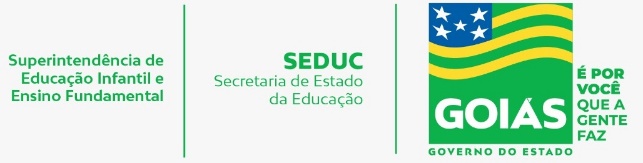 LÍNGUA PORTUGUESAATIVIDADE 14ATIVIDADE 14Tema: O Gênero Textual Debate e os  Movimento Argumentativos.Tema: O Gênero Textual Debate e os  Movimento Argumentativos.Habilidade: (EF69LP21-A) Posicionar-se em relação a conteúdos veiculados em práticas não institucionalizadas de participação social, sobretudo àquelas vinculadas a manifestações artísticas, produções culturais, intervenções urbanas e práticas próprias das culturas juvenis que pretendam denunciar, expor uma problemática ou “convocar” para uma reflexão/ação.  (EF69LP25-A) Posicionar-se de forma consistente e sustentada em uma discussão, assembleia, reuniões de colegiados da escola, de agremiações e outras situações de apresentação de propostas e defesas de opiniões.(EF69LP25-B) Respeitar as opiniões contrárias e propostas alternativas. (EF89LP23) Analisar, em textos argumentativos, reivindicatórios e propositivos, os movimentos argumentativos utilizados (sustentação, refutação e negociação), avaliando a força dos argumentos utilizados.Habilidade: (EF69LP21-A) Posicionar-se em relação a conteúdos veiculados em práticas não institucionalizadas de participação social, sobretudo àquelas vinculadas a manifestações artísticas, produções culturais, intervenções urbanas e práticas próprias das culturas juvenis que pretendam denunciar, expor uma problemática ou “convocar” para uma reflexão/ação.  (EF69LP25-A) Posicionar-se de forma consistente e sustentada em uma discussão, assembleia, reuniões de colegiados da escola, de agremiações e outras situações de apresentação de propostas e defesas de opiniões.(EF69LP25-B) Respeitar as opiniões contrárias e propostas alternativas. (EF89LP23) Analisar, em textos argumentativos, reivindicatórios e propositivos, os movimentos argumentativos utilizados (sustentação, refutação e negociação), avaliando a força dos argumentos utilizados.NOME:NOME:UNIDADE ESCOLAR:UNIDADE ESCOLAR:MOVIMENTOS ARGUMENTATIVOSMOVIMENTOS ARGUMENTATIVOSMOVIMENTOS ARGUMENTATIVOSSustentaçãoRefutaçãoNegociação ou ConcessãoPor mais que o governo invista na educação e lance programas que visem à melhoria da qualidade do ensino, não se consegue alcançar um patamar satisfatório. A privatização alimenta a concorrência entre as empresas de ensino que, para ter procura, precisarão oferecer um ensino de maior qualidade.A privatização do ensino nega ao indivíduo o direito pela Constituição Federal, além disso não há garantias de que a educação privatizada será melhor que a pública, visto que, quando se fala de educação, a qualidade não está atrelada à procura e oferta somente.A privatização é um caminho a ser considerado, se todos os direitos aos alunos de menor poder aquisitivo forem garantidos, de modo que realmente tenham ensino de qualidade. Porém há de se considerar que, quando se oferecer o público e o particular em um mesmo espaço, a tendência à diferenciação é uma possibilidade bem real.